Anmeldung zur Heimaufnahme im 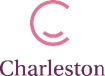 Wohn- und Pflegezentrum Im MühlengrundBitte zusammen mit dem vom Arzt ausgefüllten Fragebogen einsenden!Bitte zusammen mit dem vom Arzt ausgefüllten Fragebogen einsenden!Bitte zusammen mit dem vom Arzt ausgefüllten Fragebogen einsenden!Bitte zusammen mit dem vom Arzt ausgefüllten Fragebogen einsenden!Name, Vorname: Geburtsname: Familienstand: Geburtsort: Familienstand seit:Geburtsdatum:Ort der Eheschließung:Konfession:Staatsangehörigkeit:Früherer Beruf:GewünschteUnterbringung:  Einzelzimmer  DoppelzimmerNr.         vollstationäre Pflege Kurzzeitpflege Verhinderungspfl. teilstationäre Pfl. Beschützte Unterbr.Voraussichtlicher Einzugstermin:Hauptwohnsitz/Heimatadresse:Straße, Hausnr.:Hauptwohnsitz/Heimatadresse:PLZ, Ort:Hauptwohnsitz/Heimatadresse:Telefon:derzeit. Aufenthalt:Bezeichnung:derzeit. Aufenthalt:Anschrift:derzeit. Aufenthalt:Telefon:Ges. Vertreter/in Name:Betreuer/in:Anschrift:Telefon: Rechnungsanschrift per Post  per MailE-Mail: Rechnungsanschrift per Post  per MailWirkungsbereich: Rechnungsanschrift per Post  per MailBetreuerausweis bzw. Vollmacht müssen vorgelegt werden!Betreuerausweis bzw. Vollmacht müssen vorgelegt werden!ggfs. weitererName:Ges. Vertreter/inAnschrift:Betreuer/in:Telefon:E-Mail: Rechnungsanschrift per Post  per MailWirkungsbereich: Rechnungsanschrift per Post  per MailBetreuerausweis bzw. Vollmacht müssen vorgelegt werden!Betreuerausweis bzw. Vollmacht müssen vorgelegt werden!1. Angehörige/rErreichbarkeit: tagsüber Tag und NachtName:Name:Name:1. Angehörige/rErreichbarkeit: tagsüber Tag und NachtStraße, Ort:Straße, Ort:Straße, Ort:Straße, Ort:1. Angehörige/rErreichbarkeit: tagsüber Tag und NachtTelefon:Telefon:Telefon:1. Angehörige/rErreichbarkeit: tagsüber Tag und NachtE-Mail:E-Mail:E-Mail:1. Angehörige/rErreichbarkeit: tagsüber Tag und NachtWie verwandt:Wie verwandt:Wie verwandt:Wie verwandt:Wie verwandt:Wie verwandt:Wie verwandt:Wie verwandt:Wie verwandt:Wie verwandt:Wie verwandt:2. Angehörige/rErreichbarkeit: tagsüber Tag und NachtName:Name:Name:2. Angehörige/rErreichbarkeit: tagsüber Tag und NachtStraße, Ort:Straße, Ort:Straße, Ort:Straße, Ort:2. Angehörige/rErreichbarkeit: tagsüber Tag und NachtTelefon:Telefon:Telefon:2. Angehörige/rErreichbarkeit: tagsüber Tag und NachtE-Mail:E-Mail:E-Mail:2. Angehörige/rErreichbarkeit: tagsüber Tag und NachtWie verwandt:Wie verwandt:Wie verwandt:Wie verwandt:Wie verwandt:Wie verwandt:Wie verwandt:Wie verwandt:Wie verwandt:Wie verwandt:Wie verwandt:3. Angehörige/rErreichbarkeit: tagsüber Tag und NachtName:Name:Name:3. Angehörige/rErreichbarkeit: tagsüber Tag und NachtStraße, Ort:Straße, Ort:Straße, Ort:Straße, Ort:3. Angehörige/rErreichbarkeit: tagsüber Tag und NachtTelefon:Telefon:Telefon:3. Angehörige/rErreichbarkeit: tagsüber Tag und NachtE-Mail:E-Mail:E-Mail:3. Angehörige/rErreichbarkeit: tagsüber Tag und NachtWie verwandt:Wie verwandt:Wie verwandt:Wie verwandt:Wie verwandt:Wie verwandt:Wie verwandt:Wie verwandt:Wie verwandt:Wie verwandt:Wie verwandt:Hausarzt:Hausarzt:Name:Name:Name:Name:Name:Hausarzt:Hausarzt:Anschrift:Anschrift:Anschrift:Anschrift:Anschrift:Hausarzt:Hausarzt:Telefon:Telefon:Telefon:Telefon:Telefon:Krankenkasse:Krankenkasse:Name:Name:Name:Name:Name:Krankenkasse:Krankenkasse:Anschrift:Anschrift:Anschrift:Anschrift:Anschrift:Krankenkasse:Krankenkasse:Mitgliedsnr.:Mitgliedsnr.:Mitgliedsnr.:Mitgliedsnr.:Mitgliedsnr.:Krankenkasse:Krankenkasse:Zuzahlungs-befreiung:Zuzahlungs-befreiung:Zuzahlungs-befreiung:Zuzahlungs-befreiung:Zuzahlungs-befreiung: Ja   Nein (wenn ja, bitte Ausweis beilegen) Ja   Nein (wenn ja, bitte Ausweis beilegen) Ja   Nein (wenn ja, bitte Ausweis beilegen) Ja   Nein (wenn ja, bitte Ausweis beilegen) Ja   Nein (wenn ja, bitte Ausweis beilegen) Ja   Nein (wenn ja, bitte Ausweis beilegen) Ja   Nein (wenn ja, bitte Ausweis beilegen)Krankenkasse:Krankenkasse:Beihilfeberechtigt:Beihilfeberechtigt:Beihilfeberechtigt:Beihilfeberechtigt:Beihilfeberechtigt: Ja, zu ________%            Nein Ja, zu ________%            Nein Ja, zu ________%            Nein Ja, zu ________%            Nein Ja, zu ________%            Nein Ja, zu ________%            Nein Ja, zu ________%            NeinDie Heimkosten werden aufgebracht:Die Heimkosten werden aufgebracht:  durch die monatliche Rente über €      Bitte Rentenbescheid beifügen  durch die Zuzahlung aus Barvermögen  durch das zuständige Sozialamt in:        durch die monatliche Rente über €      Bitte Rentenbescheid beifügen  durch die Zuzahlung aus Barvermögen  durch das zuständige Sozialamt in:        durch die monatliche Rente über €      Bitte Rentenbescheid beifügen  durch die Zuzahlung aus Barvermögen  durch das zuständige Sozialamt in:        durch die monatliche Rente über €      Bitte Rentenbescheid beifügen  durch die Zuzahlung aus Barvermögen  durch das zuständige Sozialamt in:        durch die monatliche Rente über €      Bitte Rentenbescheid beifügen  durch die Zuzahlung aus Barvermögen  durch das zuständige Sozialamt in:        durch die monatliche Rente über €      Bitte Rentenbescheid beifügen  durch die Zuzahlung aus Barvermögen  durch das zuständige Sozialamt in:        durch die monatliche Rente über €      Bitte Rentenbescheid beifügen  durch die Zuzahlung aus Barvermögen  durch das zuständige Sozialamt in:        durch die monatliche Rente über €      Bitte Rentenbescheid beifügen  durch die Zuzahlung aus Barvermögen  durch das zuständige Sozialamt in:        durch die monatliche Rente über €      Bitte Rentenbescheid beifügen  durch die Zuzahlung aus Barvermögen  durch das zuständige Sozialamt in:        durch die monatliche Rente über €      Bitte Rentenbescheid beifügen  durch die Zuzahlung aus Barvermögen  durch das zuständige Sozialamt in:        durch die monatliche Rente über €      Bitte Rentenbescheid beifügen  durch die Zuzahlung aus Barvermögen  durch das zuständige Sozialamt in:        durch die monatliche Rente über €      Bitte Rentenbescheid beifügen  durch die Zuzahlung aus Barvermögen  durch das zuständige Sozialamt in:      Wird oder wurde ein Sozialhilfeantrag gestellt?Wird oder wurde ein Sozialhilfeantrag gestellt?Wird oder wurde ein Sozialhilfeantrag gestellt?Wird oder wurde ein Sozialhilfeantrag gestellt?Wird oder wurde ein Sozialhilfeantrag gestellt?Wird oder wurde ein Sozialhilfeantrag gestellt? Nein Nein Nein Nein Nein Jaam:      am:      Wenn ja bitte Kopie des Antrags beifügen!Wenn ja bitte Kopie des Antrags beifügen!Wenn ja bitte Kopie des Antrags beifügen!Liegt eine Kostenbewilligung vor?Liegt eine Kostenbewilligung vor?Liegt eine Kostenbewilligung vor?Liegt eine Kostenbewilligung vor?Liegt eine Kostenbewilligung vor?Liegt eine Kostenbewilligung vor? Nein Nein Nein Nein Nein JaAktenzeichen:Aktenzeichen:Einstufung durch die Pflegekasse:Einstufung durch die Pflegekasse:Einstufung durch die Pflegekasse:Einstufung durch die Pflegekasse:Einstufung durch die Pflegekasse:Einstufung durch die Pflegekasse:Einstufung durch die Pflegekasse:Einstufung durch die Pflegekasse:Einstufung durch die Pflegekasse:Einstufung durch die Pflegekasse:Einstufung durch die Pflegekasse:Einstufung durch die Pflegekasse:Einstufung durch die Pflegekasse:Einstufung durch die Pflegekasse:Begutachtung durch MDK bereits durchgeführt?Begutachtung durch MDK bereits durchgeführt?Begutachtung durch MDK bereits durchgeführt?Begutachtung durch MDK bereits durchgeführt?Begutachtung durch MDK bereits durchgeführt?Begutachtung durch MDK bereits durchgeführt?Begutachtung durch MDK bereits durchgeführt?Begutachtung durch MDK bereits durchgeführt?  Nein  Nein  Ja  Jaam:am:Wenn ja, durch welchen MDK (Ort, Telefon)?Wenn ja, durch welchen MDK (Ort, Telefon)?Wenn ja, durch welchen MDK (Ort, Telefon)?Wenn ja, durch welchen MDK (Ort, Telefon)?Wenn ja, durch welchen MDK (Ort, Telefon)?Wenn ja, durch welchen MDK (Ort, Telefon)?Wenn ja, durch welchen MDK (Ort, Telefon)?Wenn ja, durch welchen MDK (Ort, Telefon)?Liegt bereits ein Einstufungsbescheid des MDK vor?Liegt bereits ein Einstufungsbescheid des MDK vor?Liegt bereits ein Einstufungsbescheid des MDK vor?Liegt bereits ein Einstufungsbescheid des MDK vor?Liegt bereits ein Einstufungsbescheid des MDK vor?Liegt bereits ein Einstufungsbescheid des MDK vor?Liegt bereits ein Einstufungsbescheid des MDK vor?Liegt bereits ein Einstufungsbescheid des MDK vor?  Nein  Nein  Ja  JaPflegegrad:      Pflegegrad:      Wenn ja, bitte Kopie des Bescheids beilegen!Wenn kein Einstufungsbescheid vorliegt, wird bis zum Eingang eines Bescheides der Satz des voraussichtlichen Pflegegrades abgerechnet (nach Einschätzung der Pflegedienstleitung)Wenn ja, bitte Kopie des Bescheids beilegen!Wenn kein Einstufungsbescheid vorliegt, wird bis zum Eingang eines Bescheides der Satz des voraussichtlichen Pflegegrades abgerechnet (nach Einschätzung der Pflegedienstleitung)Wenn ja, bitte Kopie des Bescheids beilegen!Wenn kein Einstufungsbescheid vorliegt, wird bis zum Eingang eines Bescheides der Satz des voraussichtlichen Pflegegrades abgerechnet (nach Einschätzung der Pflegedienstleitung)Wenn ja, bitte Kopie des Bescheids beilegen!Wenn kein Einstufungsbescheid vorliegt, wird bis zum Eingang eines Bescheides der Satz des voraussichtlichen Pflegegrades abgerechnet (nach Einschätzung der Pflegedienstleitung)Wenn ja, bitte Kopie des Bescheids beilegen!Wenn kein Einstufungsbescheid vorliegt, wird bis zum Eingang eines Bescheides der Satz des voraussichtlichen Pflegegrades abgerechnet (nach Einschätzung der Pflegedienstleitung)Wenn ja, bitte Kopie des Bescheids beilegen!Wenn kein Einstufungsbescheid vorliegt, wird bis zum Eingang eines Bescheides der Satz des voraussichtlichen Pflegegrades abgerechnet (nach Einschätzung der Pflegedienstleitung)Wenn ja, bitte Kopie des Bescheids beilegen!Wenn kein Einstufungsbescheid vorliegt, wird bis zum Eingang eines Bescheides der Satz des voraussichtlichen Pflegegrades abgerechnet (nach Einschätzung der Pflegedienstleitung)Wenn ja, bitte Kopie des Bescheids beilegen!Wenn kein Einstufungsbescheid vorliegt, wird bis zum Eingang eines Bescheides der Satz des voraussichtlichen Pflegegrades abgerechnet (nach Einschätzung der Pflegedienstleitung)Dokumentation einer Wunde:Ich willige ein, dass bei mir auftretende Wunden im Zusammenhang mit der Wunddokumentation und zur Absicherung des Heilungsverlaufs von den zuständigen Pflegefachkräften fotografiert werden dürfen. Gegebenenfalls darf auch ein externer Beauftragter die Wunde(n) sowie deren Fotografien inspizieren. Die Unterlagen dürfen nicht ohne mein Wissen Dritten weiter gegeben werden. Mein Einverständnis bzgl. der Fotodokumentation von Wunden kann ich jederzeit widerrufen. Dokumentation einer Wunde:Ich willige ein, dass bei mir auftretende Wunden im Zusammenhang mit der Wunddokumentation und zur Absicherung des Heilungsverlaufs von den zuständigen Pflegefachkräften fotografiert werden dürfen. Gegebenenfalls darf auch ein externer Beauftragter die Wunde(n) sowie deren Fotografien inspizieren. Die Unterlagen dürfen nicht ohne mein Wissen Dritten weiter gegeben werden. Mein Einverständnis bzgl. der Fotodokumentation von Wunden kann ich jederzeit widerrufen. Dokumentation einer Wunde:Ich willige ein, dass bei mir auftretende Wunden im Zusammenhang mit der Wunddokumentation und zur Absicherung des Heilungsverlaufs von den zuständigen Pflegefachkräften fotografiert werden dürfen. Gegebenenfalls darf auch ein externer Beauftragter die Wunde(n) sowie deren Fotografien inspizieren. Die Unterlagen dürfen nicht ohne mein Wissen Dritten weiter gegeben werden. Mein Einverständnis bzgl. der Fotodokumentation von Wunden kann ich jederzeit widerrufen. Dokumentation einer Wunde:Ich willige ein, dass bei mir auftretende Wunden im Zusammenhang mit der Wunddokumentation und zur Absicherung des Heilungsverlaufs von den zuständigen Pflegefachkräften fotografiert werden dürfen. Gegebenenfalls darf auch ein externer Beauftragter die Wunde(n) sowie deren Fotografien inspizieren. Die Unterlagen dürfen nicht ohne mein Wissen Dritten weiter gegeben werden. Mein Einverständnis bzgl. der Fotodokumentation von Wunden kann ich jederzeit widerrufen. Dokumentation einer Wunde:Ich willige ein, dass bei mir auftretende Wunden im Zusammenhang mit der Wunddokumentation und zur Absicherung des Heilungsverlaufs von den zuständigen Pflegefachkräften fotografiert werden dürfen. Gegebenenfalls darf auch ein externer Beauftragter die Wunde(n) sowie deren Fotografien inspizieren. Die Unterlagen dürfen nicht ohne mein Wissen Dritten weiter gegeben werden. Mein Einverständnis bzgl. der Fotodokumentation von Wunden kann ich jederzeit widerrufen. Dokumentation einer Wunde:Ich willige ein, dass bei mir auftretende Wunden im Zusammenhang mit der Wunddokumentation und zur Absicherung des Heilungsverlaufs von den zuständigen Pflegefachkräften fotografiert werden dürfen. Gegebenenfalls darf auch ein externer Beauftragter die Wunde(n) sowie deren Fotografien inspizieren. Die Unterlagen dürfen nicht ohne mein Wissen Dritten weiter gegeben werden. Mein Einverständnis bzgl. der Fotodokumentation von Wunden kann ich jederzeit widerrufen. Dokumentation einer Wunde:Ich willige ein, dass bei mir auftretende Wunden im Zusammenhang mit der Wunddokumentation und zur Absicherung des Heilungsverlaufs von den zuständigen Pflegefachkräften fotografiert werden dürfen. Gegebenenfalls darf auch ein externer Beauftragter die Wunde(n) sowie deren Fotografien inspizieren. Die Unterlagen dürfen nicht ohne mein Wissen Dritten weiter gegeben werden. Mein Einverständnis bzgl. der Fotodokumentation von Wunden kann ich jederzeit widerrufen. Dokumentation einer Wunde:Ich willige ein, dass bei mir auftretende Wunden im Zusammenhang mit der Wunddokumentation und zur Absicherung des Heilungsverlaufs von den zuständigen Pflegefachkräften fotografiert werden dürfen. Gegebenenfalls darf auch ein externer Beauftragter die Wunde(n) sowie deren Fotografien inspizieren. Die Unterlagen dürfen nicht ohne mein Wissen Dritten weiter gegeben werden. Mein Einverständnis bzgl. der Fotodokumentation von Wunden kann ich jederzeit widerrufen. Dokumentation einer Wunde:Ich willige ein, dass bei mir auftretende Wunden im Zusammenhang mit der Wunddokumentation und zur Absicherung des Heilungsverlaufs von den zuständigen Pflegefachkräften fotografiert werden dürfen. Gegebenenfalls darf auch ein externer Beauftragter die Wunde(n) sowie deren Fotografien inspizieren. Die Unterlagen dürfen nicht ohne mein Wissen Dritten weiter gegeben werden. Mein Einverständnis bzgl. der Fotodokumentation von Wunden kann ich jederzeit widerrufen. Dokumentation einer Wunde:Ich willige ein, dass bei mir auftretende Wunden im Zusammenhang mit der Wunddokumentation und zur Absicherung des Heilungsverlaufs von den zuständigen Pflegefachkräften fotografiert werden dürfen. Gegebenenfalls darf auch ein externer Beauftragter die Wunde(n) sowie deren Fotografien inspizieren. Die Unterlagen dürfen nicht ohne mein Wissen Dritten weiter gegeben werden. Mein Einverständnis bzgl. der Fotodokumentation von Wunden kann ich jederzeit widerrufen. Dokumentation einer Wunde:Ich willige ein, dass bei mir auftretende Wunden im Zusammenhang mit der Wunddokumentation und zur Absicherung des Heilungsverlaufs von den zuständigen Pflegefachkräften fotografiert werden dürfen. Gegebenenfalls darf auch ein externer Beauftragter die Wunde(n) sowie deren Fotografien inspizieren. Die Unterlagen dürfen nicht ohne mein Wissen Dritten weiter gegeben werden. Mein Einverständnis bzgl. der Fotodokumentation von Wunden kann ich jederzeit widerrufen. Dokumentation einer Wunde:Ich willige ein, dass bei mir auftretende Wunden im Zusammenhang mit der Wunddokumentation und zur Absicherung des Heilungsverlaufs von den zuständigen Pflegefachkräften fotografiert werden dürfen. Gegebenenfalls darf auch ein externer Beauftragter die Wunde(n) sowie deren Fotografien inspizieren. Die Unterlagen dürfen nicht ohne mein Wissen Dritten weiter gegeben werden. Mein Einverständnis bzgl. der Fotodokumentation von Wunden kann ich jederzeit widerrufen. Dokumentation einer Wunde:Ich willige ein, dass bei mir auftretende Wunden im Zusammenhang mit der Wunddokumentation und zur Absicherung des Heilungsverlaufs von den zuständigen Pflegefachkräften fotografiert werden dürfen. Gegebenenfalls darf auch ein externer Beauftragter die Wunde(n) sowie deren Fotografien inspizieren. Die Unterlagen dürfen nicht ohne mein Wissen Dritten weiter gegeben werden. Mein Einverständnis bzgl. der Fotodokumentation von Wunden kann ich jederzeit widerrufen. Dokumentation einer Wunde:Ich willige ein, dass bei mir auftretende Wunden im Zusammenhang mit der Wunddokumentation und zur Absicherung des Heilungsverlaufs von den zuständigen Pflegefachkräften fotografiert werden dürfen. Gegebenenfalls darf auch ein externer Beauftragter die Wunde(n) sowie deren Fotografien inspizieren. Die Unterlagen dürfen nicht ohne mein Wissen Dritten weiter gegeben werden. Mein Einverständnis bzgl. der Fotodokumentation von Wunden kann ich jederzeit widerrufen. Liegt eine Inkontinenz vor?  	  ja 	  neinLiegt ein Attest vor? 	  ja 	  neinLiegt eine Inkontinenz vor?  	  ja 	  neinLiegt ein Attest vor? 	  ja 	  neinLiegt eine Inkontinenz vor?  	  ja 	  neinLiegt ein Attest vor? 	  ja 	  neinLiegt eine Inkontinenz vor?  	  ja 	  neinLiegt ein Attest vor? 	  ja 	  neinLiegt eine Inkontinenz vor?  	  ja 	  neinLiegt ein Attest vor? 	  ja 	  neinLiegt eine Inkontinenz vor?  	  ja 	  neinLiegt ein Attest vor? 	  ja 	  neinLiegt eine Inkontinenz vor?  	  ja 	  neinLiegt ein Attest vor? 	  ja 	  neinLiegt eine Inkontinenz vor?  	  ja 	  neinLiegt ein Attest vor? 	  ja 	  neinLiegt eine Inkontinenz vor?  	  ja 	  neinLiegt ein Attest vor? 	  ja 	  neinLiegt eine Inkontinenz vor?  	  ja 	  neinLiegt ein Attest vor? 	  ja 	  neinLiegt eine Inkontinenz vor?  	  ja 	  neinLiegt ein Attest vor? 	  ja 	  neinLiegt eine Inkontinenz vor?  	  ja 	  neinLiegt ein Attest vor? 	  ja 	  neinLiegt eine Inkontinenz vor?  	  ja 	  neinLiegt ein Attest vor? 	  ja 	  neinLiegt eine Inkontinenz vor?  	  ja 	  neinLiegt ein Attest vor? 	  ja 	  neinAnmeldung erfolgt durch:Anmeldung erfolgt durch:Anmeldung erfolgt durch:Anmeldung erfolgt durch: angemeldete Person Angehörige/n Nr.:     angemeldete Person Angehörige/n Nr.:     angemeldete Person Angehörige/n Nr.:     angemeldete Person Angehörige/n Nr.:     angemeldete Person Angehörige/n Nr.:     angemeldete Person Angehörige/n Nr.:     angemeldete Person Angehörige/n Nr.:     angemeldete Person Angehörige/n Nr.:      ges. Vertreter/inKontakt entstanden durch:Kontakt entstanden durch:Kontakt entstanden durch:Kontakt entstanden durch: Soz. Dienst / Krankenhaus Betreuungsstelle Pfarrer Anzeige Soz. Dienst / Krankenhaus Betreuungsstelle Pfarrer Anzeige Soz. Dienst / Krankenhaus Betreuungsstelle Pfarrer Anzeige Soz. Dienst / Krankenhaus Betreuungsstelle Pfarrer Anzeige Soz. Dienst / Krankenhaus Betreuungsstelle Pfarrer Anzeige Soz. Dienst / Krankenhaus Betreuungsstelle Pfarrer Anzeige Soz. Dienst / Krankenhaus Betreuungsstelle Pfarrer Anzeige Soz. Dienst / Krankenhaus Betreuungsstelle Pfarrer Anzeige Mitarbeiter Bekannte Sonstige:Gewünschte ZusatzleistungenGewünschte ZusatzleistungenGewünschte Zusatzleistungen Telefonanschluss Wäschekennzeichn.Geschätzte Stückzahl:       Telefonanschluss Wäschekennzeichn.Geschätzte Stückzahl:       Telefonanschluss Wäschekennzeichn.Geschätzte Stückzahl:       Telefonanschluss Wäschekennzeichn.Geschätzte Stückzahl:       Telefonanschluss Wäschekennzeichn.Geschätzte Stückzahl:       Telefonanschluss Wäschekennzeichn.Geschätzte Stückzahl:       Telefonanschluss Wäschekennzeichn.Geschätzte Stückzahl:       Telefonanschluss Wäschekennzeichn.Geschätzte Stückzahl:       Telefonanschluss Wäschekennzeichn.Geschätzte Stückzahl:       Sonstige:Raum für weitere Anmerkung / evtl. Diagnosen:Raum für weitere Anmerkung / evtl. Diagnosen:Raum für weitere Anmerkung / evtl. Diagnosen:Raum für weitere Anmerkung / evtl. Diagnosen:Raum für weitere Anmerkung / evtl. Diagnosen:Raum für weitere Anmerkung / evtl. Diagnosen:Raum für weitere Anmerkung / evtl. Diagnosen:Raum für weitere Anmerkung / evtl. Diagnosen:Raum für weitere Anmerkung / evtl. Diagnosen:Raum für weitere Anmerkung / evtl. Diagnosen:Raum für weitere Anmerkung / evtl. Diagnosen:Raum für weitere Anmerkung / evtl. Diagnosen:Raum für weitere Anmerkung / evtl. Diagnosen:Einverständniserklärung nach BundesdatenschutzgesetzIch erkläre mich damit einverstanden, dass meine personenbezogenen Daten elektronisch gespeichert und im Rechenzentrum in 87439 Kempten verarbeitet werden.Ich bestätige darüber hinaus, eine ausführliche Datenschutzinformation erhalten zu haben.Einverständniserklärung nach BundesdatenschutzgesetzIch erkläre mich damit einverstanden, dass meine personenbezogenen Daten elektronisch gespeichert und im Rechenzentrum in 87439 Kempten verarbeitet werden.Ich bestätige darüber hinaus, eine ausführliche Datenschutzinformation erhalten zu haben.Einverständniserklärung nach BundesdatenschutzgesetzIch erkläre mich damit einverstanden, dass meine personenbezogenen Daten elektronisch gespeichert und im Rechenzentrum in 87439 Kempten verarbeitet werden.Ich bestätige darüber hinaus, eine ausführliche Datenschutzinformation erhalten zu haben.Einverständniserklärung nach BundesdatenschutzgesetzIch erkläre mich damit einverstanden, dass meine personenbezogenen Daten elektronisch gespeichert und im Rechenzentrum in 87439 Kempten verarbeitet werden.Ich bestätige darüber hinaus, eine ausführliche Datenschutzinformation erhalten zu haben.Einverständniserklärung nach BundesdatenschutzgesetzIch erkläre mich damit einverstanden, dass meine personenbezogenen Daten elektronisch gespeichert und im Rechenzentrum in 87439 Kempten verarbeitet werden.Ich bestätige darüber hinaus, eine ausführliche Datenschutzinformation erhalten zu haben.Einverständniserklärung nach BundesdatenschutzgesetzIch erkläre mich damit einverstanden, dass meine personenbezogenen Daten elektronisch gespeichert und im Rechenzentrum in 87439 Kempten verarbeitet werden.Ich bestätige darüber hinaus, eine ausführliche Datenschutzinformation erhalten zu haben.Einverständniserklärung nach BundesdatenschutzgesetzIch erkläre mich damit einverstanden, dass meine personenbezogenen Daten elektronisch gespeichert und im Rechenzentrum in 87439 Kempten verarbeitet werden.Ich bestätige darüber hinaus, eine ausführliche Datenschutzinformation erhalten zu haben.Einverständniserklärung nach BundesdatenschutzgesetzIch erkläre mich damit einverstanden, dass meine personenbezogenen Daten elektronisch gespeichert und im Rechenzentrum in 87439 Kempten verarbeitet werden.Ich bestätige darüber hinaus, eine ausführliche Datenschutzinformation erhalten zu haben.Einverständniserklärung nach BundesdatenschutzgesetzIch erkläre mich damit einverstanden, dass meine personenbezogenen Daten elektronisch gespeichert und im Rechenzentrum in 87439 Kempten verarbeitet werden.Ich bestätige darüber hinaus, eine ausführliche Datenschutzinformation erhalten zu haben.Einverständniserklärung nach BundesdatenschutzgesetzIch erkläre mich damit einverstanden, dass meine personenbezogenen Daten elektronisch gespeichert und im Rechenzentrum in 87439 Kempten verarbeitet werden.Ich bestätige darüber hinaus, eine ausführliche Datenschutzinformation erhalten zu haben.Einverständniserklärung nach BundesdatenschutzgesetzIch erkläre mich damit einverstanden, dass meine personenbezogenen Daten elektronisch gespeichert und im Rechenzentrum in 87439 Kempten verarbeitet werden.Ich bestätige darüber hinaus, eine ausführliche Datenschutzinformation erhalten zu haben.Einverständniserklärung nach BundesdatenschutzgesetzIch erkläre mich damit einverstanden, dass meine personenbezogenen Daten elektronisch gespeichert und im Rechenzentrum in 87439 Kempten verarbeitet werden.Ich bestätige darüber hinaus, eine ausführliche Datenschutzinformation erhalten zu haben.Einverständniserklärung nach BundesdatenschutzgesetzIch erkläre mich damit einverstanden, dass meine personenbezogenen Daten elektronisch gespeichert und im Rechenzentrum in 87439 Kempten verarbeitet werden.Ich bestätige darüber hinaus, eine ausführliche Datenschutzinformation erhalten zu haben.Ort, Datum:Ort, Datum:Ort, Datum:Ort, Datum:Ort, Datum:Ort, Datum:Ort, Datum:Ort, Datum:Ort, Datum:Ort, Datum:Ort, Datum:Ort, Datum:Ort, Datum:Unterschrift des/der Antragstellers/in: Unterschrift des/der Antragstellers/in: Unterschrift des/der Antragstellers/in: Unterschrift des/der Antragstellers/in: Unterschrift des/der Antragstellers/in: Unterschrift des/der Antragstellers/in: Unterschrift des/der Antragstellers/in: Unterschrift des/der Antragstellers/in: Unterschrift des/der Antragstellers/in: Unterschrift des/der Aufzunehmenden:Unterschrift des/der Aufzunehmenden:Unterschrift des/der Aufzunehmenden:Unterschrift des/der Aufzunehmenden:Raum für Vermerke der Einrichtung:Raum für Vermerke der Einrichtung:Raum für Vermerke der Einrichtung:Raum für Vermerke der Einrichtung:Raum für Vermerke der Einrichtung:Raum für Vermerke der Einrichtung:Raum für Vermerke der Einrichtung:Raum für Vermerke der Einrichtung:Raum für Vermerke der Einrichtung:Raum für Vermerke der Einrichtung:Raum für Vermerke der Einrichtung:Raum für Vermerke der Einrichtung:Raum für Vermerke der Einrichtung: